Board of SelectmenMeeting AgendaJune 16, 2020Call to order 7:00 p.m. via Zoom MeetingJoin Zoom Meetinghttps://us02web.zoom.us/j/82916886356?pwd=WFNSdTJXQUVZcDBaK2N2N0J0RUlSUT09Meeting ID: 829 1688 6356Password: 399681Pledge of AllegianceScheduled Appointments:7:00 pm    Green Communities Designation – Adopting the Stretch Energy Code guests: Kelly Brown, Regional Coordinator, Central Region, Massachusetts Department of Energy Resources; and Will D’Arrigo from ICF International, Consultant for Green Communities.Old BusinessFinal Budget Review & Discussion (vote)Review & Sign Annual Town Warrant (vote)COVID & Town Hall Reopening UpdatesOther Unanticipated BusinessTown Administrator ReportPublic and Board Member Comments (votes will not be taken)Correspondence and Selectmen Informational Items (votes will not be taken)Requests for Future Agenda ItemsNext regular scheduled meetings Monday June 29, 2020 at 7:00 PMPlease note the Board of Selectmen agenda may be subject to change and itemsnot anticipated may be discussedPursuant to Governor Baker’s March 12, 2020 Order suspending certain provisions of the Open Meeting Law (OML), G.L. c30A §18, and the Governor’s March 15, 2020 Order imposing strict limitations on the number of people that may gather in one place, this meeting of the Town of Hopedale Board of Selectmen will be conducted via remote participation to the greatest extent possible. Specific information and the general guidelines for remote participation by members of the public and/or parties with a right and/or requirement to attend this meeting can be found on the Town of Hopedale’s website, at www.hopedale-ma.gov.  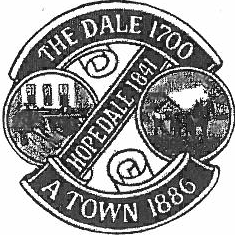 TOWN OF HOPEDALE78 Hopedale Street - P.O. Box 7Hopedale, Massachusetts 01747Tel: 508-634-2203   Fax: 508-634-2200BOARD OF SELECTMENBrian R. Keyes, ChairLouis J. Arcudi, IIIThomas A. WesleyTown AdministratorDiana M. Schindler